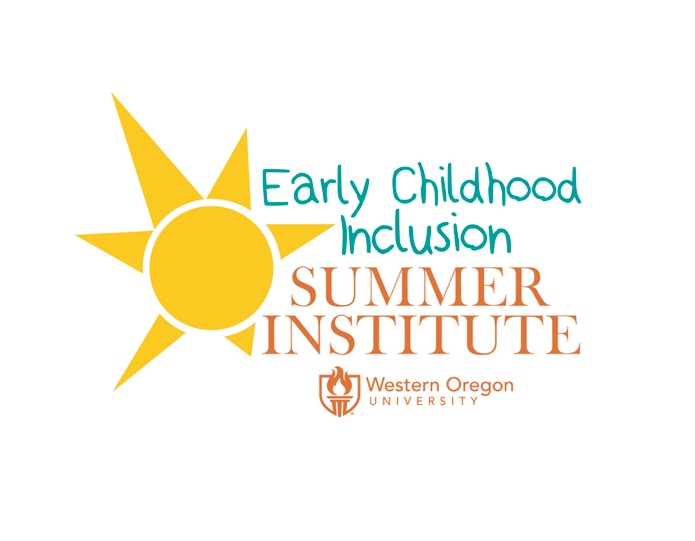                    In a world of ordinary mortals, you are an early childhood professional: Let’s celebrate you!August 8-10, 2018Monmouth, OregonCall for Workshop PresentersProposal Due Date: March 2, 2018Email proposals to:	Dr. Cindy Ryan, Early Childhood Inclusion Summer Institute Director				ryanc@wou.eduPlease visit the conference website at: 					 				http://www.wouecisummerinstitute.com_________________________________________________________________________________________________Background:The fifth annual Early Childhood Inclusion (ECI) Summer Institute at Western Oregon University (WOU) brings together early childhood and early intervention/early childhood special education pre-service and practicing teachers, as well as families of young children on the WOU campus for quality professional development, collaboration, and celebration. Our theme, In a world of ordinary mortals, you are an early childhood professional: Let’s celebrate you!  promises to bring early childhood teachers, staff, and administrators into the forefront by celebrating who they are. We will bridge theory and practice by providing participants with workshops that provide them with innovative strategies and ideas to bring back to the classroom and/or home.Early Childhood Inclusion Summer Institute Goals:To bring together families, students, early childhood and early childhood special educators and their teams in order to build trusting and collaborative relationships that support all young children in inclusive settings.To provide professional development around early childhood inclusion that reflects best practices, support practical strategies and ideas, and empowers families and early childhood/early intervention and early childhood special educators from all backgrounds.To celebrate the hard work and dedication of all those who love, raise, and educate young children of all abilities.Who Should Attend:Community college and university early childhood education students & facultyFamily members and parents of all young childrenEarly childhood teachers and staff (Head Start, relief nurseries, public preschool, child care)Home Visitors, Early intervention & early childhood special education teachers and team membersEarly elementary (K-3) school teachers and Instructional AssistantsAdministratorsEducational consultants, advocates, policy makers, and moreSummer Institute Theme and Workshop Strands:Presentations should fit within the theme of the Summer Institute, In a world of ordinary mortals, you are an early childhood professional: Let’s celebrate you! We are building our theme around providers, teachers, and staff. We want to celebrate, embrace, and enhance the possibilities. Workshops should focus on practical strategies, activities, tools, and best practices as they relate to improving practices around inclusion in early childhood, and self-care and advancement in the early childhood profession.Potential Workshop Strand Topics:Self-Care for TeachersReflective Practice for teachers and staffPlay & play related topics (with a focus on inclusion)Family Centered Practices (home visiting & classroom)Innovative strategies & classroom practices (social-emotional, inclusive practices, and more, again with a focus on inclusion)STEM (integrating STEM in inclusive classrooms, assistive technology, etc.)Workshops specifically for families (advocacy, transition, etc.)Equity and Culturally Competent PracticesScreening and assessment Collaboration & consultationTransition (between birth-3 and preschool, & preschool to kindergarten)SupervisionOther workshop ideas around the topic of inclusion in early childhood are welcomeAge Level:The ECI Summer Institute seeks proposals, which address the age range from infancy though age nine. Proposers are asked to identify the following age levels: 	     Birth-2yr., Birth-5yr., 3-5yr., 5-9yr., Birth-9yr.Submission Requirements:Submit complete application to ryanc@wou.edu by 3/2/18Include the following:Completed application formAttach description and any other required materialsApplication must include all required elementsProposal Review Process:The Early Childhood Inclusion Summer Institute Workshop Committee will begin the review of proposals, and will email notifications to the lead presenter by March 2, 2018Workshop Presenter Selection Criteria:Relevance of the topic to the theme of the Summer InstituteRelevance of the workshop proposal to the intended audiences (families, pre-service and in-service teachers and practitioners of young children birth-8 years)Quality and clarity of the workshop description and stated learning objectivesOriginality and creativityRegistration:In accordance with ECI Summer Institute's registration policy, all session leaders and co-presenters must register for the conference by June 1, 2018. Please register before this date in order to be included in the official ECI Summer Institute's program.REQUEST FOR PROPOSALEarly Childhood Inclusion Summer Institute In a world of ordinary mortals, you are an early childhood professional: Let’s celebrate you!August 8-10, 2018Western Oregon UniversityPlease answer all questions and complete all required elements of this proposal. Submissions must be emailed or received by mail no later than Friday, March 2, 2018.Email or mail proposals to:		Dr. Cindy Ryan, Early Childhood Inclusion Summer Institute Director				345 N. Monmouth Av.		Monmouth, OR 97361		or email: ryanc@wou.edu___________________________________________________________________________________________________________________1.  Lead Presenter Information: (Please type or print below)2.  Additional presenters, including first and last name, title and organization3. I am interested in selling items in the exhibit hall	_____yes	_____no			Materials may not be sold during workshop sessions.4. Workshop Title: (no more than 12 words) _________________________________________________________________________________________________________________________________________________________________________________5.  Learning Objectives: As a result of attending this workshop participants will be able to:	1.___________________________________________________________________________________________________________	2.__________________________________________________________________________________________________________	3.__________________________________________________________________________________________________________6. Short workshop description for final program & ECSI website: (60-word limit, can attach a separate sheet of paper) __________________________________________________________________________________________________________________________________________________________________________________________________________________________________________________________________________________________________________________________________________________________________________________________________________________________________________________________________________________________________________________________________________________________________7.  Presentation style: (please circle/highlight)	Lecture/Panel		Hands-on/Interactive									Peer-to-Peer Discussion8.  Audience level (circle/highlight all that apply)	Beginner/Overview	Intermediate								Experienced		Families9.  Age group focus: (circle/highlight all that apply)	Birth-2years	   birth-5years	    3-5years	5-9years	birth-9years10.  Target audience: (check all that apply)	_____Families				_____Early childhood/EI & ECSE teaching staff (including related service providers)		_____Early elementary (K-3) teachers and staff	_____Student (community college/university)		_____Trainers		_____Early childhood consultants and advocates	_____Administrators	11.  This session can be presented in the following time slot:		_____1.5 hours		_____3 hours		_____6 hours (full day, with a 1.5hour break 								        for lunch)12.  Scheduling preference (check all that apply)	_____am interested in exploring a pre-conference all day session (Tuesday, August 7)	_____Weds. August 8		_____Thurs. August 9		_____Friday August 10 (a.m. only)13.  I am willing to repeat my workshop:		_____Yes, on any (8/8-8/10) day		_____Yes on same day14.  Please choose a room set-up (choose only one. Also, although we will do our best to meet your room set up needs, we cannot guarantee a specific room)	_____Tables for hands-on project work	_____Space for movement activities	_____Theater style (chairs in rows)	_____No particular room set-up is necessary15.  Technology: Each room will be equipped with a LCD projector, computer with internet and sound, doc camera. If you require other audio-visual equipment, please list it here and we will try to accommodate your needs: _________________________________________________________________________         ______________________________________________________________________________________________________________16.  I am comfortable presenting to the following audience:	_____Up to 35 people			_____Up to 50 people	_____Up to 75 people			Other: __________________________________________________________17. Additional information or comments about your sessions that will help us with scheduling and room assignments:Proposals are due by March 2, 2018Mail or email all proposal and attached documents to:Dr. Cindy RyanEarly Childhood Inclusion Summer Institute345 N. Monmouth Av., Monmouth, OR 97361Email: ryanc@wou.eduFirst Name:Last Name:Last Name:Job Title:Organization/School:Organization/School:Work Phone:Email:Email:Address:Address:Address:City:State:Zip:Name:Job Title:Organization/School:Organization/School:Name:Job Title:Organization/School:Organization/School: